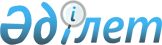 Бәйдібек аудандық мәслихатының 2013 жылғы 23 желтоқсандағы № 20/99 "2014-2016 жылдарға арналған аудан бюджеті туралы шешіміне" өзгерістер енгізу туралы
					
			Күшін жойған
			
			
		
					Оңтүстік Қазақстан облысы Бәйдібек аудандық мәслихатының 2014 жылғы 4 желтоқсандағы № 32/159 шешімі. Оңтүстік Қазақстан облысының Әділет департаментінде 2014 жылғы 5 желтоқсанда № 2903 болып тіркелді. Қолданылу мерзімінің аяқталуына байланысты күші жойылды - (Оңтүстік Қазақстан облысы Бәйдібек аудандық мәслихатының 2015 жылғы 25 ақпандағы № 23 хатымен)      Ескерту. Қолданылу мерзімінің аяқталуына байланысты күші жойылды - (Оңтүстік Қазақстан облысы Бәйдібек аудандық мәслихатының 25.02.2015 № 23 хатымен).

      Қазақстан Республикасының 2008 жылғы 4 желтоқсандағы Бюджет кодексінің 109-бабының 5-тармағына, «Қазақстан Республикасындағы жергілікті мемлекеттік басқару және өзін-өзі басқару туралы» Қазақстан Республикасының 2001 жылғы 23 қаңтардағы Заңының 6-бабының 1-тармағының 1) тармақшасына және Оңтүстік Қазақстан облыстық мәслихатының 2014 жылғы 27 қарашадағы № 33/254-V «Оңтүстік Қазақстан облыстық мәслихатының 2013 жылғы 10 желтоқсандағы № 21/172-V «2014-2016 жылдарға арналған облыстық бюджет туралы» шешіміне өзгерістер енгізу туралы» Нормативтік құқықтық актілерді мемлекеттік тіркеу тізілімінде № 2896 тіркелген шешіміне сәйкес, Бәйдібек аудандық мәслихаты ШЕШІМ ҚАБЫЛДАДЫ:



      1. Бәйдібек аудандық мәслихатының 2013 жылғы 23 желтоқсандағы № 20/99 «2014-2016 жылдарға арналған аудан бюджеті туралы» (Нормативтік құқықтық актілерді мемлекеттік тіркеу тізілімінде № 2492 нөмірімен тіркелген, 2014 жылғы 24 қаңтардағы «Шаян» газетінде жарияланған) шешіміне келесі өзгерістер енгізілсін:



      1-тармақ жаңа редакцияда жазылсын:

      «1. Бәйдібек ауданының 2014-2016 жылдарға арналған бюджеті 1, 2 және 3 қосымшаларға сәйкес, оның ішінде 2014 жылға мынадай көлемде бекітілсін:

      1) кірістер 6 774 076 мың тенге, оның ішінде:

      салықтық түсімдер 444 130 мың тенге;

      салықтық емес түсімдер 16 386 мың тенге;

      негізгі капиталды сатудан түсетін түсімдер 7 142 мың тенге;

      трансферттер түсімі 6 306 418 мың тенге;

      2) шығындар 6 782 696 мың тенге;

      3) таза бюджеттік кредиттеу – 84 665 мың теңге, оның ішінде:

      бюджеттік кредиттер – 99 122 мың теңге;

      бюджеттік кредиттерді өтеу – 14 457 мың теңге;

      4) қаржы активтерімен операциялар бойынша сальдо – 0 теңге, оның ішінде:

      қаржы активтерін сатып алу - 0 теңге;

      мемлекеттің қаржы активтерін сатудан түсетін түсімдер – 0 теңге;

      5) бюджет тапшылығы (профициті) – -93 285 мың теңге;

      6) бюджет тапшылығын қаржыландыру (профицитін пайдалану) – 93 285 мың теңге, оның ішінде:

      қарыздар түсімі – 99 122 мың теңге;

      қарыздарды өтеу – 14 457 мың теңге;

      бюджет қаражатының пайдаланылатын қалдықтары – 8 620 мың теңге.»;



      Көрсетілген шешімнің 1, 2 және 3 қосымшалары осы шешімнің 1, 2және 3 қосымшаларына сәйкес жаңа редакцияда жазылсын.



      2. Осы шешім 2014 жылдың 1 қаңтарынан бастап қолданысқа енгізіледі.      Аудандық мәслихат сессиясының төрағасы     Ә.Бурбеков      Аудандық мәслихаттың хатшысы               С.Спабеков

Бәйдібек аудандық мәслихатының

2014 жылғы 4 желтоқсандағы

№ 32/159 шешіміне 1 қосымшаБәйдібек аудандық мәслихатының

2013 жылғы 23 желтоқсандағы

№ 20/99 шешіміне 1 қосымша 2014 жылға арналған аудан бюджеті 

Бәйдібек аудандық мәслихатының

2014 жылғы 4 желтоқсандағы

№ 32/159 шешіміне 2 қосымшаБәйдібек аудандық мәслихатының

2013 жылғы 23 желтоқсандағы

№ 20/99 шешіміне 2 қосымша 2015 жылға арналған аудан бюджеті      

Бәйдібек аудандық мәслихатының

2014 жылғы 4 желтоқсандағы

№ 32/159 шешіміне 3 қосымшаБәйдібек аудандық мәслихатының

2013 жылғы 23 желтоқсандағы

№ 20/99 шешіміне 3 қосымша 2016 жылға арналған аудан бюджеті      
					© 2012. Қазақстан Республикасы Әділет министрлігінің «Қазақстан Республикасының Заңнама және құқықтық ақпарат институты» ШЖҚ РМК
				СанатыСанатыСанатыАтауыСомасы, мың теңгеСыныбыСыныбыСыныбыСомасы, мың теңгеІшкі сыныбыІшкі сыныбыСомасы, мың теңге123І. Кірістер67740761Салықтық түсімдер 44413001Табыс салығы1775432Жеке табыс салығы17754303Әлеуметтік салық 1600381Әлеуметтік салық16003804Меншікке салынатын салықтар912281Мүлікке салынатын салықтар563103Жер салығы52854Көлік құралдарына салынатын салық275375Бірыңғай жер салығы209605Тауарларға, жұмыстарға және қызметтерге салынатын iшкi салықтар101382Акциздер21963Табиғи және басқа да ресурстарды пайдаланғаны үшiн түсетiн түсiмдер3354Кәсіпкерлік және кәсіби қызметті жүргізгені үшін алынатын алымдар760707Басқа да салықтар771Басқа да салықтар7708Заңдық мәнді іс-әрекеттерді жасағаны және (немесе) оған уәкілеттігі бар мемлекеттік органдар немесе лауазымды адамдар құжаттар бергені үшін алынатын міндетті төлемдер51061Мемлекеттік баж51062Салықтық емес түсiмдер1638601Мемлекеттік меншіктен түсетін кірістер30931Мемлекеттік кәсіпорындардың таза кірісі бөлігінің түсімдері2165Мемлекет меншігіндегі мүлікті жалға беруден түсетін кірістер287706Басқа да салықтық емес түсімдер132931Басқа да салықтық емес түсімдер132933Негізгі капиталды сатудан түсетін түсімдер714203Жерді және материалдық емес активтерді сату71421Жерді сату71424Трансферттердің түсімдері630641802Мемлекеттік басқарудың жоғары тұрған органдарынан түсетін трансферттер63064182Облыстық бюджеттен түсетін трансферттер6306418Ағымдағы нысаналы трансферттер 759911Нысаналы даму трансферттері1225958Субвенциялар4320549Функционалдық топФункционалдық топФункционалдық топФункционалдық топФункционалдық топСомасы мың теңге Кіші функцияКіші функцияКіші функцияКіші функцияСомасы мың теңге Бюджеттік бағдарламалардың әкiмшiсiБюджеттік бағдарламалардың әкiмшiсiБюджеттік бағдарламалардың әкiмшiсiСомасы мың теңге БағдарламаБағдарламаСомасы мың теңге АтауыСомасы мың теңге 2. Шығындар678269601Жалпы сипаттағы мемлекеттiк қызметтер 3557811Мемлекеттiк басқарудың жалпы функцияларын орындайтын өкiлдi, атқарушы және басқа органдар326907112Аудан (облыстық маңызы бар қала) мәслихатының аппараты14528001Аудан (облыстық маңызы бар қала) мәслихатының қызметін қамтамасыз ету жөніндегі қызметтер14348002Ақпараттық жүйелер құру180122Аудан (облыстық маңызы бар қала) әкімінің аппараты119821001Аудан (облыстық маңызы бар қала) әкімінің қызметін қамтамасыз ету жөніндегі қызметтер66882002Ақпараттық жүйелер құру22199003Мемлекеттік органның күрделі шығыстары30740123Қаладағы аудан, аудандық маңызы бар қала, кент, ауыл, ауылдық округ әкімінің аппараты192558001Қаладағы аудан, аудандық маңызы бар қала, кент, ауыл, ауылдық округ әкімінің қызметін қамтамасыз ету жөніндегі қызметтер160676022Мемлекеттік органның күрделі шығыстары318822Қаржылық қызмет800459Ауданның (облыстық маңызы бар қаланың) экономика және қаржы бөлімі800003Салық салу мақсатында мүлікті бағалауды жүргізу8009Жалпы сипаттағы өзге де мемлекеттiк қызметтер28074459Ауданның (облыстық маңызы бар қаланың) экономика және қаржы бөлімі21088001Ауданның (облыстық маңызы бар қаланың) экономикалық саясатын қалыптастыру мен дамыту, мемлекеттік жоспарлау, бюджеттік атқару және коммуналдық меншігін басқару саласындағы мемлекеттік саясатты іске асыру жөніндегі қызметтер20455002Ақпараттық жүйелер құру380015Мемлекеттік органның күрделі шығыстары253472Ауданның (облыстық маңызы бар қаланың) құрылыс, сәулет және қала құрылысы бөлімі6986040Мемлекеттік органдардың объектілерін дамыту698602Қорғаныс102581Әскери мұқтаждар9216122Аудан (облыстық маңызы бар қала) әкімінің аппараты9216005Жалпыға бірдей әскери міндетті атқару шеңберіндегі іс-шаралар92162Төтенше жағдайлар жөніндегі жұмыстарды ұйымдастыру1042122Аудан (облыстық маңызы бар қала) әкімінің аппараты1042006Аудан (облыстық маңызы бар қала) ауқымындағы төтенше жағдайлардың алдын алу және жою692007Аудандық (қалалық) ауқымдағы дала өрттерінің, сондай-ақ мемлекеттік өртке қарсы қызмет органдары құрылмаған елдi мекендерде өрттердің алдын алу және оларды сөндіру жөніндегі іс-шаралар35004Бiлiм беру48787121Мектепке дейiнгi тәрбие және оқыту418025464Ауданның (облыстық маңызы бар қаланың) білім бөлімі418025040Мектепке дейінгі білім беру ұйымдарында мемлекеттік білім беру тапсырысын іске асыруға4180252Бастауыш, негізгі орта және жалпы орта бiлiм беру3149236123Қаладағы аудан, аудандық маңызы бар қала, кент, ауыл, ауылдық округ әкімінің аппараты423005Ауылдық жерлерде балаларды мектепке дейін тегін алып баруды және кері алып келуді ұйымдастыру423464Ауданның (облыстық маңызы бар қаланың) білім бөлімі3148813003Жалпы білім беру3062852006Балаларға қосымша білім беру 859619Білім беру саласындағы өзге де қызметтер1311451464Ауданның (облыстық маңызы бар қаланың) білім бөлімі205263001Жергілікті деңгейде білім беру саласындағы мемлекеттік саясатты іске асыру жөніндегі қызметтер9086002Ақпараттық жүйелер құру380005Ауданның (аудандық маңызы бар қаланың) мемлекеттік білім беру мекемелер үшін оқулықтар мен оқу-әдiстемелiк кешендерді сатып алу және жеткізу32739012Мемлекеттік органның күрделі шығыстары709015Жетім баланы (жетім балаларды) және ата-аналарының қамқорынсыз қалған баланы (балаларды) күтіп-ұстауға қамқоршыларға (қорғаншыларға) ай сайынғы ақшалай қаражат төлемі10922067Ведомстволық бағыныстағы мемлекеттік мекемелерінің және ұйымдарының күрделі шығыстары151427472Ауданның (облыстық маңызы бар қаланың) құрылыс, сәулет және қала құрылысы бөлімі1106188037Білім беру объектілерін салу және реконструкциялау110618805Денсаулық сақтау2879Денсаулық сақтау саласындағы өзге де қызметтер287123Қаладағы аудан, аудандық маңызы бар қала, кент, ауыл, ауылдық округ әкімінің аппараты287002Шұғыл жағдайларда сырқаты ауыр адамдарды дәрігерлік көмек көрсететін ең жақын денсаулық сақтау ұйымына дейін жеткізуді ұйымдастыру28706Әлеуметтiк көмек және әлеуметтiк қамсыздандыру2047762Әлеуметтiк көмек175214451Ауданның (облыстық маңызы бар қаланың) жұмыспен қамту және әлеуметтік бағдарламалар бөлімі175214002Жұмыспен қамту бағдарламасы8730004Ауылдық жерлерде тұратын денсаулық сақтау, білім беру, әлеуметтік қамтамасыз ету, мәдениет, спорт және ветеринар мамандарына отын сатып алуға Қазақстан Республикасының заңнамасына сәйкес әлеуметтік көмек көрсету12890005Мемлекеттік атаулы әлеуметтік көмек 4410006Тұрғын үйге көмек көрсету655007Жергілікті өкілетті органдардың шешімі бойынша мұқтаж азаматтардың жекелеген топтарына әлеуметтік көмек11084010Үйден тәрбиеленіп оқытылатын мүгедек балаларды материалдық қамтамасыз ету1700014Мұқтаж азаматтарға үйде әлеуметтiк көмек көрсету2724301618 жасқа дейінгі балаларға мемлекеттік жәрдемақылар97219017Мүгедектерді оңалту жеке бағдарламасына сәйкес, мұқтаж мүгедектерді міндетті гигиеналық құралдармен және ымдау тілі мамандарының қызмет көрсетуін, жеке көмекшілермен қамтамасыз ету112839Әлеуметтiк көмек және әлеуметтiк қамтамасыз ету салаларындағы өзге де қызметтер29562451Ауданның (облыстық маңызы бар қаланың) жұмыспен қамту және әлеуметтік бағдарламалар бөлімі29562001Жергілікті деңгейде халық үшін әлеуметтік бағдарламаларды жұмыспен қамтуды қамтамасыз етуді іске асыру саласындағы мемлекеттік саясатты іске асыру жөніндегі қызметтер 26662011Жәрдемақыларды және басқа да әлеуметтік төлемдерді есептеу, төлеу мен жеткізу бойынша қызметтерге ақы төлеу802012Ақпараттық жүйелер құру380021Мемлекеттік органның күрделі шығыстары 171807Тұрғын үй-коммуналдық шаруашылық1583421Тұрғын үй шаруашылығы61602455Ауданның (облыстық маңызы бар қаланың) мәдениет және тілдерді дамыту бөлімі101024Жұмыспен қамту 2020 жол картасы бойынша қалаларды және ауылдық елді мекендерді дамыту шеңберінде объектілерді жөндеу101458Ауданның (облыстық маңызы бар қаланың) тұрғын үй-коммуналдық шаруашылығы, жолаушылар көлігі және автомобиль жолдары бөлімі5432031Кондоминиум объектісіне техникалық паспорттар дайындау1075041Жұмыспен қамту 2020 жол картасы бойынша қалаларды және ауылдық елді мекендерді дамыту шеңберінде объектілерді жөндеу және абаттандыру4357464Ауданның (облыстық маңызы бар қаланың) білім бөлімі7403026Жұмыспен қамту 2020 жол картасы бойынша қалаларды және ауылдық елді мекендерді дамыту шеңберінде объектілерді жөндеу7403472Ауданның (облыстық маңызы бар қаланың) құрылыс, сәулет және қала құрылысы бөлімі48666003Мемлекеттік коммуналдық тұрғын үй қорының тұрғын үйін жобалау, салу және (немесе) сатып алу 42666004Инженерлік коммуникациялық инфрақұрылымды дамыту және жайластыру60002Коммуналдық шаруашылық40923458Ауданның (облыстық маңызы бар қаланың) тұрғын үй-коммуналдық шаруашылығы, жолаушылар көлігі және автомобиль жолдары бөлімі40923012Сумен жабдықтау және су бұру жүйесінің жұмыс істеуі38823058Елді мекендердегі сумен жабдықтау және су бұру жүйелерін дамыту21003Елді-мекендерді абаттандыру55817123Қаладағы аудан, аудандық маңызы бар қала, кент, ауыл, ауылдық округ әкімінің аппараты9149008Елді мекендердегі көшелерді жарықтандыру3924009Елді-мекендердің санитариясын қамтамасыз ету1835011Елді-мекендерді абаттандыру мен көгалдандыру3390458Ауданның (облыстық маңызы бар қаланың) тұрғын үй-коммуналдық шаруашылығы, жолаушылар көлігі және автомобиль жолдары бөлімі46668015Елдi мекендердегі көшелердi жарықтандыру9250016Елді-мекендердің санитариясын қамтамасыз ету2140018Елді-мекендерді абаттандыру және көгалдандыру17185048Қаланы және елді мекендерді абаттандыруды дамыту1809308Мәдениет, спорт, туризм және ақпараттық кеңістiк4838991Мәдениет саласындағы қызмет228614455Ауданның (облыстық маңызы бар қаланың) мәдениет және тілдерді дамыту бөлімі96492003Мәдени-демалыс жұмысын қолдау94440009Тарихи-мәдени мұра ескерткіштерін сақтауды және оларға қол жетімділікті қамтамасыз ету2052472Ауданның (облыстық маңызы бар қаланың) құрылыс, сәулет және қала құрылысы бөлімі132122011Мәдениет объектілерін дамыту1321222Спорт144464465Ауданның (облыстық маңызы бар қаланың) Дене шынықтыру және спорт бөлімі108375001Жергілікті деңгейде дене шынықтыру және спорт саласындағы мемлекеттік саясатты іске асыру жөніндегі қызметтер8479002Ақпараттық жүйелер құру380004Мемлекеттік органның күрделі шығыстары 2569005Ұлттық және бұқаралық спорт түрлерін дамыту91707006Аудандық (облыстық маңызы бар қалалық) деңгейде спорттық жарыстар өткiзу1600007Әртүрлi спорт түрлерi бойынша аудан (облыстық маңызы бар қала) құрама командаларының мүшелерiн дайындау және олардың облыстық спорт жарыстарына қатысуы2140032Ведомстволық бағыныстағы мемлекеттік мекемелерінің және ұйымдарының күрделі шығыстары1500472Ауданның (облыстық маңызы бар қаланың) құрылыс, сәулет және қала құрылысы бөлімі36089008Cпорт объектілерін дамыту 360893Ақпараттық кеңiстiк66802455Ауданның (облыстық маңызы бар қаланың) мәдениет және тілдерді дамыту бөлімі51824006Аудандық (қалалық) кiтапханалардың жұмыс iстеуi47813007Мемлекеттік тілді және Қазақстан халықтарының басқа да тілдерін дамыту4011456Ауданның (облыстық маңызы бар қаланың) ішкі саясат бөлімі14978002Газеттер мен журналдар арқылы мемлекеттік ақпараттық саясат жүргізу жөніндегі қызметтер13800005Телерадио хабарларын тарату арқылы мемлекеттік ақпараттық саясатты жүргізу жөніндегі қызметтер11789Мәдениет, спорт, туризм және ақпараттық кеңiстiктi ұйымдастыру жөнiндегi өзге де қызметтер44019455Ауданның (облыстық маңызы бар қаланың) мәдениет және тілдерді дамыту бөлімі16404001Жергілікті деңгейде тілдерді және мәдениетті дамыту саласындағы мемлекеттік саясатты іске асыру жөніндегі қызметтер5341002Ақпараттық жүйелер құру380010Мемлекеттік органның күрделі шығыстары 133032Ведомстволық бағыныстағы мемлекеттік мекемелерінің және ұйымдарының күрделі шығыстары10550456Ауданның (облыстық маңызы бар қаланың) ішкі саясат бөлімі27615001Жергілікті деңгейде ақпарат, мемлекеттілікті нығайту және азаматтардың әлеуметтік сенімділігін қалыптастыру саласында мемлекеттік саясатты іске асыру жөніндегі қызметтер14330003Жастар саясаты саласында іс-шараларды іске асыру10908004Ақпараттық жүйелер құру380006Мемлекеттік органдардың күрделі шығыстары1397032Ведомстволық бағыныстағы мемлекеттік мекемелерінің және ұйымдарының күрделі шығыстары60009Отын-энергетика кешенi және жер қойнауын пайдалану458299Отын-энергетика кешені және жер қойнауын пайдалану саласындағы өзге де қызметтер45829458Ауданның (облыстық маңызы бар қаланың) тұрғын үй-коммуналдық шаруашылығы, жолаушылар көлігі және автомобиль жолдары бөлімі45829036Газ тасымалдау жүйесін дамыту 4582910Ауыл, су, орман, балық шаруашылығы, ерекше қорғалатын табиғи аумақтар, қоршаған ортаны және жануарлар дүниесін қорғау, жер қатынастары3922841Ауыл шаруашылығы191651459Ауданның (облыстық маңызы бар қаланың) экономика және қаржы бөлімі25051099Мамандардың әлеуметтік көмек көрсетуі жөніндегі шараларды іске асыру25051472Ауданның (облыстық маңызы бар қаланың) құрылыс, сәулет және қала құрылысы бөлімі88483010Ауыл шаруашылығы объектілерін дамыту88483473Ауданның (облыстық маңызы бар қаланың) ветеринария бөлімі55041001Жергілікті деңгейде ветеринария саласындағы мемлекеттік саясатты іске асыру жөніндегі қызметтер12028002Ақпараттық жүйелер құру380003Мемлекеттік органның күрделі шығыстары 33005Мал көмінділерінің (биотермиялық шұңқырлардың) жұмыс істеуін қамтамасыз ету1404007Қаңғыбас иттер мен мысықтарды аулауды және жоюды ұйымдастыру2290008Алып қойылатын және жойылатын ауру жануарлардың, жануарлардан алынатын өнімдер мен шикізаттың құнын иелеріне өтеу19599009Жануарлардың энзоотиялық аурулары бойынша ветеринариялық іс-шараларды жүргізу19307477Ауданның (облыстық маңызы бар қаланың) ауыл шаруашылығы мен жер қатынастары бөлімі23076001Жергілікті деңгейде ауыл шаруашылығы және жер қатынастары саласындағы мемлекеттік саясатты іске асыру жөніндегі қызметтер22663002Ақпараттық жүйелер құру380003Мемлекеттік органның күрделі шығыстары336Жер қатынастары5280477Ауданның (облыстық маңызы бар қаланың) ауыл шаруашылығы мен жер қатынастары бөлімі5280009Елдi мекендердi жерге және шаруашылық жағынан орналастыру5280109Ауыл, су, орман, балық шаруашылығы, қоршаған ортаны қорғау және жер қатынастары саласындағы басқа да қызметтер195353109473Ауданның (облыстық маңызы бар қаланың) ветеринария бөлімі195353109462011Эпизоотияға қарсы іс-шаралар жүргізу19535311Өнеркәсіп, сәулет, қала құрылысы және құрылыс қызметі488102Сәулет, қала құрылысы және құрылыс қызметі48810472Ауданның (облыстық маңызы бар қаланың) құрылыс, сәулет және қала құрылысы бөлімі48810001Жергілікті деңгейде құрылыс, сәулет және қала құрылысы саласындағы мемлекеттік саясатты іске асыру жөніндегі қызметтер18075002Ақпараттық жүйелер құру380013Аудан аумағында қала құрылысын дамытудың кешенді схемаларын, аудандық (облыстық) маңызы бар қалалардың, кенттердің және өзге де ауылдық елді мекендердің бас жоспарларын әзірлеу30322015Мемлекеттік органның күрделі шығыстары 3312Көлiк және коммуникация1187211Автомобиль көлiгi118721458Ауданның (облыстық маңызы бар қаланың) тұрғын үй-коммуналдық шаруашылығы, жолаушылар көлігі және автомобиль жолдары бөлімі118721023Автомобиль жолдарының жұмыс істеуін қамтамасыз ету93196045Аудандық маңызы бар автомобиль жолдарын және елді-мекендердің көшелерін күрделі және орташа жөндеу2552513Басқалар831603Кәсiпкерлiк қызметтi қолдау және бәсекелестікті қорғау9104469Ауданның (облыстық маңызы бар қаланың) кәсіпкерлік бөлімі9104001Жергілікті деңгейде кәсіпкерлік пен өнеркәсіпті дамыту саласындағы мемлекеттік саясатты іске асыру жөніндегі қызметтер8471002Ақпараттық жүйелер құру380004Мемлекеттік органның күрделі шығыстары2539Басқалар74056458Ауданның (облыстық маңызы бар қаланың) тұрғын үй-коммуналдық шаруашылығы, жолаушылар көлігі және автомобиль жолдары бөлімі73209001Жергілікті деңгейде тұрғын үй-коммуналдық шаруашылығы, жолаушылар көлігі және автомобиль жолдары саласындағы мемлекеттік саясатты іске асыру жөніндегі қызметтер18302013Мемлекеттік органның күрделі шығыстары182020Ақпараттық жүйелер құру380040«Өңірлерді дамыту» Бағдарламасы шеңберінде өңірлерді экономикалық дамытуға жәрдемдесу бойынша шараларды іске асыру54345459Ауданның (облыстық маңызы бар қаланың) экономика және қаржы бөлімі847012Ауданның (облыстық маңызы бар қаланың) жергілікті атқарушы органының резерві 84714Борышқа қызмет көрсету261Борышқа қызмет көрсету26459Ауданның (облыстық маңызы бар қаланың) экономика және қаржы бөлімі26021Жергілікті атқарушы органдардың облыстық бюджеттен қарыздар бойынша сыйақылар мен өзге де төлемдерді төлеу бойынша борышына қызмет көрсету 2615Трансферттер18111Трансферттер1811459Ауданның (облыстық маңызы бар қаланың) экономика және қаржы бөлімі1811006Нысаналы пайдаланылмаған (толық пайдаланылмаған) трансферттерді қайтару18113. Таза бюджеттік кредиттеу84665Функционалдық топФункционалдық топФункционалдық топФункционалдық топФункционалдық топСомасы, мың теңгеКіші функцияКіші функцияКіші функцияКіші функцияСомасы, мың теңгеБюджеттік бағдарламалардың әкiмшiсiБюджеттік бағдарламалардың әкiмшiсiБюджеттік бағдарламалардың әкiмшiсiСомасы, мың теңгеБағдарламаБағдарламаСомасы, мың теңгеАтауыСомасы, мың теңгеБюджеттік кредиттер9912210Ауыл, су, орман, балық шаруашылығы, ерекше қорғалатын табиғи аумақтар, қоршаған ортаны және жануарлар дүниесін қорғау, жер қатынастары991221Ауыл шаруашылығы99122459Ауданның (облыстық маңызы бар қаланың) экономика және қаржы бөлімі99122018Мамандарды әлеуметтік қолдау шараларын іске асыруға берілетін бюджеттік кредиттер99122Республикалық бюджеттен берілген кредиттер есебінен99122СанатыСанатыСанатыАтауыСомасы, мың теңгеСыныбыСыныбыСыныбыСомасы, мың теңгеІшкі сыныбыІшкі сыныбыІшкі сыныбыСомасы, мың теңгеЕрекшелігіЕрекшелігіСомасы, мың теңгеБюджеттік кредиттерді өтеу144575Бюджеттік кредиттерді өтеу1445701Бюджеттік кредиттерді өтеу144571Мемлекеттік бюджеттен берілген бюджеттік кредиттерді өтеу1445713Жеке тұлғаларға жергілікті бюджеттен берілген бюджеттік кредиттерді өтеу144574. Қаржы активтерімен операциялар бойынша сальдо0Функционалдық топФункционалдық топФункционалдық топФункционалдық топФункционалдық топСомасы, мың теңгеКіші функцияКіші функцияКіші функцияКіші функцияСомасы, мың теңгеБюджеттік бағдарламалардың әкiмшiсiБюджеттік бағдарламалардың әкiмшiсiБюджеттік бағдарламалардың әкiмшiсiСомасы, мың теңгеБағдарламаБағдарламаСомасы, мың теңгеАтауыСомасы, мың теңгеҚаржы активтерін сатып алу 0СанатыСанатыСанатыАтауыСомасы, мың теңгеСыныбыСыныбыСыныбыСомасы, мың теңгеІшкі сыныбыІшкі сыныбыІшкі сыныбыСомасы, мың теңгеЕрекшелігіЕрекшелігіСомасы, мың теңгеМемлекеттің қаржы активтерін сатудан түсетін түсімдер 05. Бюджет тапшылығы (профициті)-932856. Бюджет тапшылығын қаржыландыру (профицитін пайдалану)93285СанатыСанатыСанатыАтауыСомасы мың теңгеСыныбыСыныбыСыныбыСомасы мың теңгеІшкі сыныбыІшкі сыныбыІшкі сыныбыСомасы мың теңгеЕрекшелігіЕрекшелігіСомасы мың теңгеҚарыздар түсімі991227Қарыздар түсімі9912201Мемлекеттік ішкі қарыздар9912202Қарыз алу келісім-шарттары9912203Ауданның (облыстық маңызы бар қаланың) жергілікті атқарушы органы алатын қарыздар99122Функционалдық топФункционалдық топФункционалдық топФункционалдық топФункционалдық топСомасы мың теңгеКіші функцияКіші функцияКіші функцияКіші функцияСомасы мың теңгеБюджеттік бағдарламалардың әкiмшiсiБюджеттік бағдарламалардың әкiмшiсiБюджеттік бағдарламалардың әкiмшiсiСомасы мың теңгеБағдарламаБағдарламаСомасы мың теңгеАтауыСомасы мың теңге16Қарыздарды өтеу144571Қарыздарды өтеу14457459Ауданның (облыстық маңызы бар қаланың) экономика және қаржы бөлімі14457005Жергілікті атқарушы органның жоғары тұрған бюджет алдындағы борышын өтеу14457СанатыСанатыСанатыАтауыСомасы мың теңгеСыныбыСыныбыСыныбыСомасы мың теңгеІшкі сыныбыІшкі сыныбыІшкі сыныбыСомасы мың теңгеЕрекшелігіЕрекшелігіСомасы мың теңге8Бюджет қаражатының пайдаланылатын қалдықтары862001Бюджет қаражаты қалдықтары86201Бюджет қаражатының бос қалдықтары862001Бюджет қаражатының бос қалдықтары8620СанатыСанатыСанатыАтауыСомасы, мың теңгеСыныбыСыныбыСомасы, мың теңгеІшкі сыныбыІшкі сыныбыСомасы, мың теңге1231. Кірістер52363131Салықтық түсімдер 37254501Табыс салығы1322882Жеке табыс салығы13228803Әлеуметтік салық 1177931Әлеуметтік салық11779304Меншікке салынатын салықтар1052911Мүлікке салынатын салықтар659913Жер салығы69624Көлік құралдарына салынатын салық303505Бірыңғай жер салығы198805Тауарларға, жұмыстарға және қызметтерге салынатын iшкi салықтар127322Акциздер36683Табиғи және басқа да ресурстарды пайдаланғаны үшiн түсетiн түсiмдер5564Кәсіпкерлік және кәсіби қызметті жүргізгені үшін алынатын алымдар850807Басқа да салықтар911Басқа да салықтар9108Заңдық мәнді іс-әрекеттерді жасағаны және (немесе) оған уәкілеттігі бар мемлекеттік органдар немесе лауазымды адамдар құжаттар бергені үшін алынатын міндетті төлемдер43501Мемлекеттік баж43502Салықтық емес түсiмдер374501Мемлекеттік меншіктен түсетін кірістер22631Мемлекеттік кәсіпорындардың таза кірісі бөлігінің түсімдері2425Мемлекет меншігіндегі мүлікті жалға беруден түсетін кірістер202106Басқа да салықтық емес түсімдер14821Басқа да салықтық емес түсімдер14823Негізгі капиталды сатудан түсетін түсімдер235103Жерді және материалдық емес активтерді сату23511Жерді сату23514Трансферттердің түсімдері485767202Мемлекеттік басқарудың жоғары тұрған органдарынан түсетін трансферттер48576722Облыстық бюджеттен түсетін трансферттер4857672Функционалдық топФункционалдық топФункционалдық топФункционалдық топФункционалдық топСомасы мың теңге Кіші функцияКіші функцияКіші функцияКіші функцияСомасы мың теңге Бюджеттік бағдарламалардың әкiмшiсiБюджеттік бағдарламалардың әкiмшiсiБюджеттік бағдарламалардың әкiмшiсiСомасы мың теңге БағдарламаБағдарламаСомасы мың теңге АтауыСомасы мың теңге 2. Шығындар523631301Жалпы сипаттағы мемлекеттiк қызметтер 2745961Мемлекеттiк басқарудың жалпы функцияларын орындайтын өкiлдi, атқарушы және басқа органдар254547112Аудан (облыстық маңызы бар қала) мәслихатының аппараты12907001Аудан (облыстық маңызы бар қала) мәслихатының қызметін қамтамасыз ету жөніндегі қызметтер12907122Аудан (облыстық маңызы бар қала) әкімінің аппараты82224001Аудан (облыстық маңызы бар қала) әкімінің қызметін қамтамасыз ету жөніндегі қызметтер63998002Ақпараттық жүйелер құру18226123Қаладағы аудан, аудандық маңызы бар қала, кент, ауыл, ауылдық округ әкімінің аппараты159416001Қаладағы аудан, аудандық маңызы бар қала, кент, ауыл, ауылдық округ әкімінің қызметін қамтамасыз ету жөніндегі қызметтер1594162Қаржылық қызмет422459Ауданның (облыстық маңызы бар қаланың) экономика және қаржы бөлімі422003Салық салу мақсатында мүлікті бағалауды жүргізу4229Жалпы сипаттағы өзге де мемлекеттiк қызметтер19627459Ауданның (облыстық маңызы бар қаланың) экономика және қаржы бөлімі19627001Ауданның (облыстық маңызы бар қаланың) экономикалық саясатын қалыптастыру мен дамыту, мемлекеттік жоспарлау, бюджеттік атқару және коммуналдық меншігін басқару саласындағы мемлекеттік саясатты іске асыру жөніндегі қызметтер1962702Қорғаныс229691Әскери мұқтаждар9165122Аудан (облыстық маңызы бар қала) әкімінің аппараты9165005Жалпыға бірдей әскери міндетті атқару шеңберіндегі іс-шаралар91652Төтенше жағдайлар жөніндегі жұмыстарды ұйымдастыру13804122Аудан (облыстық маңызы бар қала) әкімінің аппараты13804006Аудан (облыстық маңызы бар қала) ауқымындағы төтенше жағдайлардың алдын алу және жою10804007Аудандық (қалалық) ауқымдағы дала өрттерінің, сондай-ақ мемлекеттік өртке қарсы қызмет органдары құрылмаған елдi мекендерде өрттердің алдын алу және оларды сөндіру жөніндегі іс-шаралар300004Бiлiм беру36049511Мектепке дейiнгi тәрбие және оқыту208221464Ауданның (облыстық маңызы бар қаланың) білім бөлімі208221040Мектепке дейінгі білім беру ұйымдарында мемлекеттік білім беру тапсырысын іске асыруға2082212Бастауыш, негізгі орта және жалпы орта бiлiм беру2956549123Қаладағы аудан, аудандық маңызы бар қала, кент, ауыл, ауылдық округ әкімінің аппараты453005Ауылдық жерлерде балаларды мектепке дейін тегін алып баруды және кері алып келуді ұйымдастыру453464Ауданның (облыстық маңызы бар қаланың) білім бөлімі2956096003Жалпы білім беру2876515006Балаларға қосымша білім беру 795819Білім беру саласындағы өзге де қызметтер440181464Ауданның (облыстық маңызы бар қаланың) білім бөлімі155539001Жергілікті деңгейде білім беру саласындағы мемлекеттік саясатты іске асыру жөніндегі қызметтер10202005Ауданның (аудандық маңызы бар қаланың) мемлекеттік білім беру мекемелер үшін оқулықтар мен оқу-әдiстемелiк кешендерді сатып алу және жеткізу49466015Жетім баланы (жетім балаларды) және ата-аналарының қамқорынсыз қалған баланы (балаларды) күтіп-ұстауға асыраушыларына ай сайынғы ақшалай қаражат төлемдері10973067Ведомстволық бағыныстағы мемлекеттік мекемелерінің және ұйымдарының күрделі шығыстары84898472Ауданның (облыстық маңызы бар қаланың) құрылыс, сәулет және қала құрылысы бөлімі284642037Білім беру объектілерін салу және реконструкциялау28464205Денсаулық сақтау3269Денсаулық сақтау саласындағы өзге де қызметтер326123Қаладағы аудан, аудандық маңызы бар қала, кент, ауыл, ауылдық округ әкімінің аппараты326002Шұғыл жағдайларда сырқаты ауыр адамдарды дәрігерлік көмек көрсететін ең жақын денсаулық сақтау ұйымына дейін жеткізуді ұйымдастыру32606Әлеуметтiк көмек және әлеуметтiк қамсыздандыру2030902Әлеуметтiк көмек178129451Ауданның (облыстық маңызы бар қаланың) жұмыспен қамту және әлеуметтік бағдарламалар бөлімі178129002Жұмыспен қамту бағдарламасы10807004Ауылдық жерлерде тұратын денсаулық сақтау, білім беру, әлеуметтік қамтамасыз ету, мәдениет, спорт және ветеринар мамандарына отын сатып алуға Қазақстан Республикасының заңнамасына сәйкес әлеуметтік көмек көрсету13792005Мемлекеттік атаулы әлеуметтік көмек 8239006Тұрғын үй көмегі3741007Жергілікті өкілетті органдардың шешімі бойынша мұқтаж азаматтардың жекелеген топтарына әлеуметтік көмек5146010Үйден тәрбиеленіп оқытылатын мүгедек балаларды материалдық қамтамасыз ету1695014Мұқтаж азаматтарға үйде әлеуметтiк көмек көрсету2549101618 жасқа дейінгі балаларға мемлекеттік жәрдемақылар96300017Мүгедектерді оңалту жеке бағдарламасына сәйкес, мұқтаж мүгедектерді міндетті гигиеналық құралдармен және ымдау тілі мамандарының қызмет көрсетуін, жеке көмекшілермен қамтамасыз ету129189Әлеуметтiк көмек және әлеуметтiк қамтамасыз ету салаларындағы өзге де қызметтер24961451Ауданның (облыстық маңызы бар қаланың) жұмыспен қамту және әлеуметтік бағдарламалар бөлімі24961001Жергілікті деңгейде халық үшін әлеуметтік бағдарламаларды жұмыспен қамтуды қамтамасыз етуді іске асыру саласындағы мемлекеттік саясатты іске асыру жөніндегі қызметтер 23503011Жәрдемақыларды және басқа да әлеуметтік төлемдерді есептеу, төлеу мен жеткізу бойынша қызметтерге ақы төлеу145807Тұрғын үй-коммуналдық шаруашылық2872591Тұрғын үй шаруашылығы116313472Ауданның (облыстық маңызы бар қаланың) құрылыс, сәулет және қала құрылысы бөлімі116313003Мемлекеттік коммуналдық тұрғын үй қорының тұрғын үйін жобалау, салу және (немесе) сатып алу 106313004Инженерлік коммуникациялық инфрақұрылымды дамыту және жайластыру100002Коммуналдық шаруашылық74617458Ауданның (облыстық маңызы бар қаланың) тұрғын үй-коммуналдық шаруашылығы, жолаушылар көлігі және автомобиль жолдары бөлімі74617012Сумен жабдықтау және су бұру жүйесінің жұмыс істеуі37131058Елді мекендердегі сумен жабдықтау және су бұру жүйелерін дамыту374863Елді-мекендерді көркейту96329123Қаладағы аудан, аудандық маңызы бар қала, кент, ауыл, ауылдық округ әкімінің аппараты9094008Елді мекендердегі көшелерді жарықтандыру4199009Елді-мекендердің санитариясын қамтамасыз ету1963011Елді-мекендерді абаттандыру мен көгалдандыру2932458Ауданның (облыстық маңызы бар қаланың) тұрғын үй-коммуналдық шаруашылығы, жолаушылар көлігі және автомобиль жолдары бөлімі87235015Елдi мекендердегі көшелердi жарықтандыру12840016Елді-мекендердің санитариясын қамтамасыз ету2290018Елді-мекендерді абаттандыру және көгалдандыру12105048Қаланы және елді мекендерді абаттандыруды дамыту6000008Мәдениет, спорт, туризм және ақпараттық кеңістiк3949591Мәдениет саласындағы қызмет129966455Ауданның (облыстық маңызы бар қаланың) мәдениет және тілдерді дамыту бөлімі93966003Мәдени-демалыс жұмысын қолдау91566009Тарихи-мәдени мұра ескерткіштерін сақтауды және оларға қол жетімділікті қамтамасыз ету2400472Ауданның (облыстық маңызы бар қаланың) құрылыс, сәулет және қала құрылысы бөлімі36000011Мәдениет объектілерін дамыту360002Спорт168928465Ауданның (облыстық маңызы бар қаланың) Дене шынықтыру және спорт бөлімі98928001Жергілікті деңгейде дене шынықтыру және спорт саласындағы мемлекеттік саясатты іске асыру жөніндегі қызметтер7792005Ұлттық және бұқаралық спорт түрлерін дамыту85786006Аудандық (облыстық маңызы бар қалалық) деңгейде спорттық жарыстар өткiзу2140007Әртүрлi спорт түрлерi бойынша аудан (облыстық маңызы бар қала) құрама командаларының мүшелерiн дайындау және олардың облыстық спорт жарыстарына қатысуы3210472Ауданның (облыстық маңызы бар қаланың) құрылыс, сәулет және қала құрылысы бөлімі70000008Cпорт объектілерін дамыту 700003Ақпараттық кеңiстiк66159455Ауданның (облыстық маңызы бар қаланың) мәдениет және тілдерді дамыту бөлімі49553006Аудандық (қалалық) кiтапханалардың жұмыс iстеуi45053007Мемлекеттік тілді және Қазақстан халықтарының басқа да тілдерін дамыту4500456Ауданның (облыстық маңызы бар қаланың) ішкі саясат бөлімі16606002Газеттер мен журналдар арқылы мемлекеттік ақпараттық саясат жүргізу жөніндегі қызметтер14766005Телерадио хабарларын тарату арқылы мемлекеттік ақпараттық саясатты жүргізу жөніндегі қызметтер18409Мәдениет, спорт, туризм және ақпараттық кеңiстiктi ұйымдастыру жөнiндегi өзге де қызметтер29906455Ауданның (облыстық маңызы бар қаланың) мәдениет және тілдерді дамыту бөлімі5919001Жергілікті деңгейде тілдерді және мәдениетті дамыту саласындағы мемлекеттік саясатты іске асыру жөніндегі қызметтер5919456Ауданның (облыстық маңызы бар қаланың) ішкі саясат бөлімі23987001Жергілікті деңгейде ақпарат, мемлекеттілікті нығайту және азаматтардың әлеуметтік сенімділігін қалыптастыру саласында мемлекеттік саясатты іске асыру жөніндегі қызметтер13804003Жастар саясаты саласында іс-шараларды іске асыру10183004Мемлекеттік органның күрделі шығыстары 09Отын-энергетика кешенi және жер қойнауын пайдалану1199789Отын-энергетика кешені және жер қойнауын пайдалану саласындағы өзге де қызметтер119978458Ауданның (облыстық маңызы бар қаланың) тұрғын үй-коммуналдық шаруашылығы, жолаушылар көлігі және автомобиль жолдары бөлімі119978036Газ тасымалдау жүйесін дамыту 11997810Ауыл, су, орман, балық шаруашылығы, ерекше қорғалатын табиғи аумақтар, қоршаған ортаны және жануарлар дүниесін қорғау, жер қатынастары999051Ауыл шаруашылығы91765459Ауданның (облыстық маңызы бар қаланың) экономика және қаржы бөлімі29301099Мамандардың әлеуметтік көмек көрсетуі жөніндегі шараларды іске асыру29301472Ауданның (облыстық маңызы бар қаланың) құрылыс, сәулет және қала құрылысы бөлімі5000010Ауыл шаруашылығы объектілерін дамыту5000473Ауданның (облыстық маңызы бар қаланың) ветеринария бөлімі38549001Жергілікті деңгейде ветеринария саласындағы мемлекеттік саясатты іске асыру жөніндегі қызметтер10161005Мал көмінділерінің (биотермиялық шұңқырлардың) жұмыс істеуін қамтамасыз ету847006Ауру жануарларды санитарлық союды ұйымдастыру859007Қаңғыбас иттер мен мысықтарды аулауды және жоюды ұйымдастыру2450008Алып қойылатын және жойылатын ауру жануарлардың, жануарлардан алынатын өнімдер мен шикізаттың құнын иелеріне өтеу1785009Жануарлардың энзоотиялық аурулары бойынша ветеринариялық іс-шараларды жүргізу22447477Ауданның (облыстық маңызы бар қаланың) ауыл шаруашылығы мен жер қатынастары бөлімі18915001Жергілікті деңгейде ауыл шаруашылығы және жер қатынастары саласындағы мемлекеттік саясатты іске асыру жөніндегі қызметтер189156Жер қатынастары8140477Ауданның (облыстық маңызы бар қаланың) ауыл шаруашылығы мен жер қатынастары бөлімі8140009Елдi мекендердi жерге және шаруашылық жағынан орналастыру814011Өнеркәсіп, сәулет, қала құрылысы және құрылыс қызметі467682Сәулет, қала құрылысы және құрылыс қызметі46768472Ауданның (облыстық маңызы бар қаланың) құрылыс, сәулет және қала құрылысы бөлімі46768001Жергілікті деңгейде құрылыс, сәулет және қала құрылысы саласындағы мемлекеттік саясатты іске асыру жөніндегі қызметтер14361013Аудан аумағында қала құрылысын дамытудың кешенді схемаларын, аудандық (облыстық) маңызы бар қалалардың, кенттердің және өзге де ауылдық елді мекендердің бас жоспарларын әзірлеу3240712Көлiк және коммуникация974661Автомобиль көлiгi97466458Ауданның (облыстық маңызы бар қаланың) тұрғын үй-коммуналдық шаруашылығы, жолаушылар көлігі және автомобиль жолдары бөлімі97466023Автомобиль жолдарының жұмыс істеуін қамтамасыз ету9746613Басқалар840313Кәсiпкерлiк қызметтi қолдау және бәсекелестікті қорғау6421469Ауданның (облыстық маңызы бар қаланың) кәсіпкерлік бөлімі6421001Жергілікті деңгейде кәсіпкерлік пен өнеркәсіпті дамыту саласындағы мемлекеттік саясатты іске асыру жөніндегі қызметтер64219Басқалар77610458Ауданның (облыстық маңызы бар қаланың) тұрғын үй-коммуналдық шаруашылығы, жолаушылар көлігі және автомобиль жолдары бөлімі70409001Жергілікті деңгейде тұрғын үй-коммуналдық шаруашылығы, жолаушылар көлігі және автомобиль жолдары саласындағы мемлекеттік саясатты іске асыру жөніндегі қызметтер16064040«Өңірлерді дамыту» Бағдарламасы шеңберінде өңірлерді экономикалық дамытуға жәрдемдесу бойынша шараларды іске асыру54345459Ауданның (облыстық маңызы бар қаланың) экономика және қаржы бөлімі7201012Ауданның (облыстық маңызы бар қаланың) жергілікті атқарушы органының резерві 720114Борышқа қызмет көрсету151Борышқа қызмет көрсету15459Ауданның (облыстық маңызы бар қаланың) экономика және қаржы бөлімі15021Жергілікті атқарушы органдардың облыстық бюджеттен қарыздар бойынша сыйақылар мен өзге де төлемдерді төлеу бойынша борышына қызмет көрсету 1515Трансферттер03. Таза бюджеттік кредиттеу-14457Функционалдық топФункционалдық топФункционалдық топФункционалдық топФункционалдық топСомасы, мың теңгеКіші функцияКіші функцияКіші функцияКіші функцияСомасы, мың теңгеБюджеттік бағдарламалардың әкiмшiсiБюджеттік бағдарламалардың әкiмшiсiБюджеттік бағдарламалардың әкiмшiсiСомасы, мың теңгеБағдарламаБағдарламаСомасы, мың теңгеАтауыСомасы, мың теңгеБюджеттік кредиттер0СанатыСанатыСанатыАтауыСомасы, мың теңгеСыныбыСыныбыСомасы, мың теңгеІшкі сыныбыІшкі сыныбыІшкі сыныбыСомасы, мың теңгеЕрекшелігіЕрекшелігіСомасы, мың теңгеБюджеттік кредиттерді өтеу144575Бюджеттік кредиттерді өтеу1445701Бюджеттік кредиттерді өтеу144571Мемлекеттік бюджеттен берілген бюджеттік кредиттерді өтеу1445713Жеке тұлғаларға жергілікті бюджеттен берілген бюджеттік кредиттерді өтеу144574. Қаржы активтерімен операциялар бойынша сальдо0Функционалдық топФункционалдық топФункционалдық топФункционалдық топФункционалдық топСомасы, мың теңгеКіші функцияКіші функцияКіші функцияКіші функцияСомасы, мың теңгеБюджеттік бағдарламалардың әкiмшiсiБюджеттік бағдарламалардың әкiмшiсiБюджеттік бағдарламалардың әкiмшiсiСомасы, мың теңгеБағдарламаБағдарламаСомасы, мың теңгеАтауыСомасы, мың теңгеҚаржы активтерін сатып алу 0СанатыСанатыСанатыАтауыСомасы, мың теңгеСыныбыСыныбыСомасы, мың теңгеІшкі сыныбыІшкі сыныбыІшкі сыныбыСомасы, мың теңгеЕрекшелігіЕрекшелігіСомасы, мың теңгеМемлекеттің қаржы активтерін сатудан түсетін түсімдер 05. Бюджет тапшылығы (профициті)144576. Бюджет тапшылығын қаржыландыру (профицитін пайдалану)-14457СанатыСанатыСанатыАтауыСомасы мың теңгеСыныбыСыныбыСомасы мың теңгеІшкі сыныбыІшкі сыныбыІшкі сыныбыСомасы мың теңгеЕрекшелігіЕрекшелігіСомасы мың теңгеҚарыздар түсімі0Функционалдық топФункционалдық топФункционалдық топФункционалдық топФункционалдық топСомасы мың теңгеКіші функцияКіші функцияКіші функцияКіші функцияСомасы мың теңгеБюджеттік бағдарламалардың әкiмшiсiБюджеттік бағдарламалардың әкiмшiсiБюджеттік бағдарламалардың әкiмшiсiСомасы мың теңгеБағдарламаБағдарламаСомасы мың теңгеАтауыСомасы мың теңге16Қарыздарды өтеу144571Қарыздарды өтеу14457459Ауданның (облыстық маңызы бар қаланың) экономика және қаржы бөлімі14457005Жергілікті атқарушы органның жоғары тұрған бюджет алдындағы борышын өтеу14457СанатыСанатыСанатыАтауыСомасы мың теңгеСыныбыСыныбыСомасы мың теңгеІшкі сыныбыІшкі сыныбыІшкі сыныбыСомасы мың теңгеЕрекшелігіЕрекшелігіСомасы мың теңге8Бюджет қаражатының пайдаланылатын қалдықтары0СанатыСанатыСанатыАтауыСомасы, мың теңгеСыныбыСыныбыСомасы, мың теңгеІшкі сыныбыІшкі сыныбыСомасы, мың теңге1231. Кірістер83890881Салықтық түсімдер 39314801Табыс салығы1343302Жеке табыс салығы13433003Әлеуметтік салық 1265591Әлеуметтік салық12655904Меншікке салынатын салықтар1137131Мүлікке салынатын салықтар712703Жер салығы75184Көлік құралдарына салынатын салық327785Бірыңғай жер салығы214705Тауарларға, жұмыстарға және қызметтерге салынатын iшкi салықтар137502Акциздер39623Табиғи және басқа да ресурстарды пайдаланғаны үшiн түсетiн түсiмдер6014Кәсіпкерлік және кәсіби қызметті жүргізгені үшін алынатын алымдар918707Басқа да салықтар981Басқа да салықтар9808Заңдық мәнді іс-әрекеттерді жасағаны және (немесе) оған уәкілеттігі бар мемлекеттік органдар немесе лауазымды адамдар құжаттар бергені үшін алынатын міндетті төлемдер46981Мемлекеттік баж46982Салықтық емес түсiмдер390301Мемлекеттік меншіктен түсетін кірістер23021Мемлекеттік кәсіпорындардың таза кірісі бөлігінің түсімдері2615Мемлекет меншігіндегі мүлікті жалға беруден түсетін кірістер204106Басқа да салықтық емес түсімдер16011Басқа да салықтық емес түсімдер16013Негізгі капиталды сатудан түсетін түсімдер254003Жерді және материалдық емес активтерді сату25401Жерді сату25404Трансферттердің түсімдері798949702Мемлекеттік басқарудың жоғары тұрған органдарынан түсетін трансферттер79894972Облыстық бюджеттен түсетін трансферттер7989497Функционалдық топФункционалдық топФункционалдық топФункционалдық топФункционалдық топСомасы мың теңге Кіші функцияКіші функцияКіші функцияКіші функцияСомасы мың теңге Бюджеттік бағдарламалардың әкiмшiсiБюджеттік бағдарламалардың әкiмшiсiБюджеттік бағдарламалардың әкiмшiсiСомасы мың теңге БағдарламаБағдарламаСомасы мың теңге АтауыСомасы мың теңге 2. Шығындар838908801Жалпы сипаттағы мемлекеттiк қызметтер 2781101Мемлекеттiк басқарудың жалпы функцияларын орындайтын өкiлдi, атқарушы және басқа органдар257537112Аудан (облыстық маңызы бар қала) мәслихатының аппараты13028001Аудан (облыстық маңызы бар қала) мәслихатының қызметін қамтамасыз ету жөніндегі қызметтер13028122Аудан (облыстық маңызы бар қала) әкімінің аппараты83627001Аудан (облыстық маңызы бар қала) әкімінің қызметін қамтамасыз ету жөніндегі қызметтер65401002Ақпараттық жүйелер құру18226123Қаладағы аудан, аудандық маңызы бар қала, кент, ауыл, ауылдық округ әкімінің аппараты160882001Қаладағы аудан, аудандық маңызы бар қала, кент, ауыл, ауылдық округ әкімінің қызметін қамтамасыз ету жөніндегі қызметтер1608822Қаржылық қызмет452459Ауданның (облыстық маңызы бар қаланың) экономика және қаржы бөлімі452003Салық салу мақсатында мүлікті бағалауды жүргізу4529Жалпы сипаттағы өзге де мемлекеттiк қызметтер20121459Ауданның (облыстық маңызы бар қаланың) экономика және қаржы бөлімі20121001Ауданның (облыстық маңызы бар қаланың) экономикалық саясатын қалыптастыру мен дамыту, мемлекеттік жоспарлау, бюджеттік атқару және коммуналдық меншігін басқару саласындағы мемлекеттік саясатты іске асыру жөніндегі қызметтер2012102Қорғаныс240781Әскери мұқтаждар9355122Аудан (облыстық маңызы бар қала) әкімінің аппараты9355005Жалпыға бірдей әскери міндетті атқару шеңберіндегі іс-шаралар93552Төтенше жағдайлар жөніндегі жұмыстарды ұйымдастыру14723122Аудан (облыстық маңызы бар қала) әкімінің аппараты14723006Аудан (облыстық маңызы бар қала) ауқымындағы төтенше жағдайлардың алдын алу және жою11723007Аудандық (қалалық) ауқымдағы дала өрттерінің, сондай-ақ мемлекеттік өртке қарсы қызмет органдары құрылмаған елдi мекендерде өрттердің алдын алу және оларды сөндіру жөніндегі іс-шаралар300004Бiлiм беру43106931Мектепке дейiнгi тәрбие және оқыту212424464Ауданның (облыстық маңызы бар қаланың) білім бөлімі212424040Мектепке дейінгі білім беру ұйымдарында мемлекеттік білім беру тапсырысын іске асыруға2124242Бастауыш, негізгі орта және жалпы орта бiлiм беру2993976123Қаладағы аудан, аудандық маңызы бар қала, кент, ауыл, ауылдық округ әкімінің аппараты484005Ауылдық жерлерде балаларды мектепке дейін тегін алып баруды және кері алып келуді ұйымдастыру484464Ауданның (облыстық маңызы бар қаланың) білім бөлімі2993492003Жалпы білім беру2913492006Балаларға қосымша білім беру 800009Білім беру саласындағы өзге де қызметтер1104293464Ауданның (облыстық маңызы бар қаланың) білім бөлімі161172001Жергілікті деңгейде білім беру саласындағы мемлекеттік саясатты іске асыру жөніндегі қызметтер10573005Ауданның (аудандық маңызы бар қаланың) мемлекеттік білім беру мекемелер үшін оқулықтар мен оқу-әдiстемелiк кешендерді сатып алу және жеткізу53176015Жетім баланы (жетім балаларды) және ата-аналарының қамқорынсыз қалған баланы (балаларды) күтіп-ұстауға асыраушыларына ай сайынғы ақшалай қаражат төлемдері11227067Ведомстволық бағыныстағы мемлекеттік мекемелерінің және ұйымдарының күрделі шығыстары86196472Ауданның (облыстық маңызы бар қаланың) құрылыс, сәулет және қала құрылысы бөлімі943121037Білім беру объектілерін салу және реконструкциялау94312105Денсаулық сақтау3509Денсаулық сақтау саласындағы өзге де қызметтер350123Қаладағы аудан, аудандық маңызы бар қала, кент, ауыл, ауылдық округ әкімінің аппараты350002Шұғыл жағдайларда сырқаты ауыр адамдарды дәрігерлік көмек көрсететін ең жақын денсаулық сақтау ұйымына дейін жеткізуді ұйымдастыру35006Әлеуметтiк көмек және әлеуметтiк қамсыздандыру2141122Әлеуметтiк көмек188783451Ауданның (облыстық маңызы бар қаланың) жұмыспен қамту және әлеуметтік бағдарламалар бөлімі188783002Жұмыспен қамту бағдарламасы11563004Ауылдық жерлерде тұратын денсаулық сақтау, білім беру, әлеуметтік қамтамасыз ету, мәдениет, спорт және ветеринар мамандарына отын сатып алуға Қазақстан Республикасының заңнамасына сәйкес әлеуметтік көмек көрсету14758005Мемлекеттік атаулы әлеуметтік көмек 8816006Тұрғын үй көмегі3922007Жергілікті өкілетті органдардың шешімі бойынша мұқтаж азаматтардың жекелеген топтарына әлеуметтік көмек5506010Үйден тәрбиеленіп оқытылатын мүгедек балаларды материалдық қамтамасыз ету1814014Мұқтаж азаматтарға үйде әлеуметтiк көмек көрсету2554101618 жасқа дейінгі балаларға мемлекеттік жәрдемақылар103041017Мүгедектерді оңалту жеке бағдарламасына сәйкес, мұқтаж мүгедектерді міндетті гигиеналық құралдармен және ымдау тілі мамандарының қызмет көрсетуін, жеке көмекшілермен қамтамасыз ету138229Әлеуметтiк көмек және әлеуметтiк қамтамасыз ету салаларындағы өзге де қызметтер25329451Ауданның (облыстық маңызы бар қаланың) жұмыспен қамту және әлеуметтік бағдарламалар бөлімі25329001Жергілікті деңгейде халық үшін әлеуметтік бағдарламаларды жұмыспен қамтуды қамтамасыз етуді іске асыру саласындағы мемлекеттік саясатты іске асыру жөніндегі қызметтер 23758011Жәрдемақыларды және басқа да әлеуметтік төлемдерді есептеу, төлеу мен жеткізу бойынша қызметтерге ақы төлеу157107Тұрғын үй-коммуналдық шаруашылық19625182Коммуналдық шаруашылық1923646458Ауданның (облыстық маңызы бар қаланың) тұрғын үй-коммуналдық шаруашылығы, жолаушылар көлігі және автомобиль жолдары бөлімі1923646012Сумен жабдықтау және су бұру жүйесінің жұмыс істеуі39730058Елді мекендердегі сумен жабдықтау және су бұру жүйелерін дамыту18839163Елді-мекендерді көркейту38872123Қаладағы аудан, аудандық маңызы бар қала, кент, ауыл, ауылдық округ әкімінің аппараты9731008Елді мекендердегі көшелерді жарықтандыру4493009Елді-мекендердің санитариясын қамтамасыз ету2101011Елді-мекендерді абаттандыру мен көгалдандыру3137458Ауданның (облыстық маңызы бар қаланың) тұрғын үй-коммуналдық шаруашылығы, жолаушылар көлігі және автомобиль жолдары бөлімі29141015Елдi мекендердегі көшелердi жарықтандыру13739016Елді-мекендердің санитариясын қамтамасыз ету2450018Елді-мекендерді абаттандыру және көгалдандыру1295208Мәдениет, спорт, туризм және ақпараттық кеңістiк2944061Мәдениет саласындағы қызмет96269455Ауданның (облыстық маңызы бар қаланың) мәдениет және тілдерді дамыту бөлімі96269003Мәдени-демалыс жұмысын қолдау93869009Тарихи-мәдени мұра ескерткіштерін сақтауды және оларға қол жетімділікті қамтамасыз ету24002Спорт100192465Ауданның (облыстық маңызы бар қаланың) Дене шынықтыру және спорт бөлімі100192001Жергілікті деңгейде дене шынықтыру және спорт саласындағы мемлекеттік саясатты іске асыру жөніндегі қызметтер7898005Ұлттық және бұқаралық спорт түрлерін дамыту86570006Аудандық (облыстық маңызы бар қалалық) деңгейде спорттық жарыстар өткiзу2290007Әртүрлi спорт түрлерi бойынша аудан (облыстық маңызы бар қала) құрама командаларының мүшелерiн дайындау және олардың облыстық спорт жарыстарына қатысуы34343Ақпараттық кеңiстiк67322455Ауданның (облыстық маңызы бар қаланың) мәдениет және тілдерді дамыту бөлімі49553006Аудандық (қалалық) кiтапханалардың жұмыс iстеуi45053007Мемлекеттік тілді және Қазақстан халықтарының басқа да тілдерін дамыту4500456Ауданның (облыстық маңызы бар қаланың) ішкі саясат бөлімі17769002Газеттер мен журналдар арқылы мемлекеттік ақпараттық саясат жүргізу жөніндегі қызметтер15800005Телерадио хабарларын тарату арқылы мемлекеттік ақпараттық саясатты жүргізу жөніндегі қызметтер19699Мәдениет, спорт, туризм және ақпараттық кеңiстiктi ұйымдастыру жөнiндегi өзге де қызметтер30623455Ауданның (облыстық маңызы бар қаланың) мәдениет және тілдерді дамыту бөлімі6076001Жергілікті деңгейде тілдерді және мәдениетті дамыту саласындағы мемлекеттік саясатты іске асыру жөніндегі қызметтер6076456Ауданның (облыстық маңызы бар қаланың) ішкі саясат бөлімі24547001Жергілікті деңгейде ақпарат, мемлекеттілікті нығайту және азаматтардың әлеуметтік сенімділігін қалыптастыру саласында мемлекеттік саясатты іске асыру жөніндегі қызметтер14165003Жастар саясаты саласында іс-шараларды іске асыру1038209Отын-энергетика кешенi және жер қойнауын пайдалану10000009Отын-энергетика кешені және жер қойнауын пайдалану саласындағы өзге де қызметтер1000000458Ауданның (облыстық маңызы бар қаланың) тұрғын үй-коммуналдық шаруашылығы, жолаушылар көлігі және автомобиль жолдары бөлімі1000000036Газ тасымалдау жүйесін дамыту 100000010Ауыл, су, орман, балық шаруашылығы, ерекше қорғалатын табиғи аумақтар, қоршаған ортаны және жануарлар дүниесін қорғау, жер қатынастары1101531Ауыл шаруашылығы101418459Ауданның (облыстық маңызы бар қаланың) экономика және қаржы бөлімі27719099Мамандардың әлеуметтік көмек көрсетуі жөніндегі шараларды іске асыру27719472Ауданның (облыстық маңызы бар қаланың) құрылыс, сәулет және қала құрылысы бөлімі12550010Ауыл шаруашылығы объектілерін дамыту12550473Ауданның (облыстық маңызы бар қаланың) ветеринария бөлімі42045001Жергілікті деңгейде ветеринария саласындағы мемлекеттік саясатты іске асыру жөніндегі қызметтер10234005Мал көмінділерінің (биотермиялық шұңқырлардың) жұмыс істеуін қамтамасыз ету906006Ауру жануарларды санитарлық союды ұйымдастыру919007Қаңғыбас иттер мен мысықтарды аулауды және жоюды ұйымдастыру2622008Алып қойылатын және жойылатын ауру жануарлардың, жануарлардан алынатын өнімдер мен шикізаттың құнын иелеріне өтеу1909009Жануарлардың энзоотиялық аурулары бойынша ветеринариялық іс-шараларды жүргізу25455477Ауданның (облыстық маңызы бар қаланың) ауыл шаруашылығы мен жер қатынастары бөлімі19104001Жергілікті деңгейде ауыл шаруашылығы және жер қатынастары саласындағы мемлекеттік саясатты іске асыру жөніндегі қызметтер191046Жер қатынастары8735477Ауданның (облыстық маңызы бар қаланың) ауыл шаруашылығы мен жер қатынастары бөлімі8735009Елдi мекендердi жерге және шаруашылық жағынан орналастыру873511Өнеркәсіп, сәулет, қала құрылысы және құрылыс қызметі146542Сәулет, қала құрылысы және құрылыс қызметі14654472Ауданның (облыстық маңызы бар қаланың) құрылыс, сәулет және қала құрылысы бөлімі14654001Жергілікті деңгейде құрылыс, сәулет және қала құрылысы саласындағы мемлекеттік саясатты іске асыру жөніндегі қызметтер1465412Көлiк және коммуникация956611Автомобиль көлiгi95661458Ауданның (облыстық маңызы бар қаланың) тұрғын үй-коммуналдық шаруашылығы, жолаушылар көлігі және автомобиль жолдары бөлімі95661023Автомобиль жолдарының жұмыс істеуін қамтамасыз ету9566113Басқалар843383Кәсiпкерлiк қызметтi қолдау және бәсекелестікті қорғау6555469Ауданның (облыстық маңызы бар қаланың) кәсіпкерлік бөлімі6555001Жергілікті деңгейде кәсіпкерлік пен өнеркәсіпті дамыту саласындағы мемлекеттік саясатты іске асыру жөніндегі қызметтер65559Басқалар77783458Ауданның (облыстық маңызы бар қаланың) тұрғын үй-коммуналдық шаруашылығы, жолаушылар көлігі және автомобиль жолдары бөлімі70583001Жергілікті деңгейде тұрғын үй-коммуналдық шаруашылығы, жолаушылар көлігі және автомобиль жолдары саласындағы мемлекеттік саясатты іске асыру жөніндегі қызметтер16238040«Өңірлерді дамыту» Бағдарламасы шеңберінде өңірлерді экономикалық дамытуға жәрдемдесу бойынша шараларды іске асыру54345459Ауданның (облыстық маңызы бар қаланың) экономика және қаржы бөлімі7200012Ауданның (облыстық маңызы бар қаланың) жергілікті атқарушы органының резерві 720014Борышқа қызмет көрсету151Борышқа қызмет көрсету15459Ауданның (облыстық маңызы бар қаланың) экономика және қаржы бөлімі15021Жергілікті атқарушы органдардың облыстық бюджеттен қарыздар бойынша сыйақылар мен өзге де төлемдерді төлеу бойынша борышына қызмет көрсету 1515Трансферттер03. Таза бюджеттік кредиттеу-14457Функционалдық топФункционалдық топФункционалдық топФункционалдық топФункционалдық топСомасы, мың теңгеКіші функцияКіші функцияКіші функцияКіші функцияСомасы, мың теңгеБюджеттік бағдарламалардың әкiмшiсiБюджеттік бағдарламалардың әкiмшiсiБюджеттік бағдарламалардың әкiмшiсiСомасы, мың теңгеБағдарламаБағдарламаСомасы, мың теңгеАтауыСомасы, мың теңгеБюджеттік кредиттер0СанатыСанатыСанатыАтауыСомасы, мың теңгеСыныбыСыныбыСомасы, мың теңгеІшкі сыныбыІшкі сыныбыІшкі сыныбыСомасы, мың теңгеЕрекшелігіЕрекшелігіСомасы, мың теңгеБюджеттік кредиттерді өтеу144575Бюджеттік кредиттерді өтеу1445701Бюджеттік кредиттерді өтеу144571Мемлекеттік бюджеттен берілген бюджеттік кредиттерді өтеу1445713Жеке тұлғаларға жергілікті бюджеттен берілген бюджеттік кредиттерді өтеу144574. Қаржы активтерімен операциялар бойынша сальдо0Функционалдық топФункционалдық топФункционалдық топФункционалдық топФункционалдық топСомасы, мың теңгеКіші функцияКіші функцияКіші функцияКіші функцияСомасы, мың теңгеБюджеттік бағдарламалардың әкiмшiсiБюджеттік бағдарламалардың әкiмшiсiБюджеттік бағдарламалардың әкiмшiсiСомасы, мың теңгеБағдарламаБағдарламаСомасы, мың теңгеАтауыСомасы, мың теңгеҚаржы активтерін сатып алу 0СанатыСанатыСанатыАтауыСомасы, мың теңгеСыныбыСыныбыСомасы, мың теңгеІшкі сыныбыІшкі сыныбыІшкі сыныбыСомасы, мың теңгеЕрекшелігіЕрекшелігіСомасы, мың теңгеМемлекеттің қаржы активтерін сатудан түсетін түсімдер 05. Бюджет тапшылығы (профициті)144576. Бюджет тапшылығын қаржыландыру (профицитін пайдалану)-14457СанатыСанатыСанатыАтауыСомасы мың теңгеСыныбыСыныбыСомасы мың теңгеІшкі сыныбыІшкі сыныбыІшкі сыныбыСомасы мың теңгеЕрекшелігіЕрекшелігіСомасы мың теңгеҚарыздар түсімі0Функционалдық топФункционалдық топФункционалдық топФункционалдық топФункционалдық топСомасы мың теңгеКіші функцияКіші функцияКіші функцияКіші функцияСомасы мың теңгеБюджеттік бағдарламалардың әкiмшiсiБюджеттік бағдарламалардың әкiмшiсiБюджеттік бағдарламалардың әкiмшiсiСомасы мың теңгеБағдарламаБағдарламаСомасы мың теңгеАтауыСомасы мың теңге16Қарыздарды өтеу144571Қарыздарды өтеу14457459Ауданның (облыстық маңызы бар қаланың) экономика және қаржы бөлімі14457005Жергілікті атқарушы органның жоғары тұрған бюджет алдындағы борышын өтеу14457СанатыСанатыСанатыАтауыСомасы мың теңгеСыныбыСыныбыСомасы мың теңгеІшкі сыныбыІшкі сыныбыІшкі сыныбыСомасы мың теңгеЕрекшелігіЕрекшелігіСомасы мың теңге8Бюджет қаражатының пайдаланылатын қалдықтары0